MATCHPOINT TENNIS1717 17MGoshen, NY 10924goshensportscomplex@yahoo.comwww.matchpointsports.com Phone 845-294-0017 or 845-615-8560WINER 2018…PIP SQUEAK TENNIS PRACTICE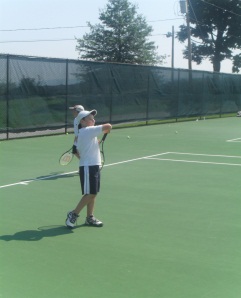 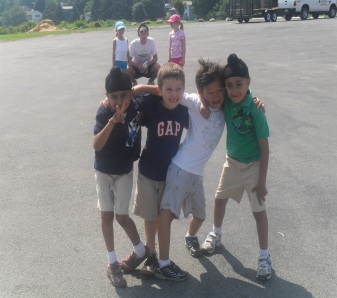 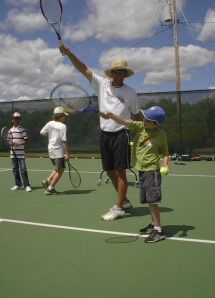 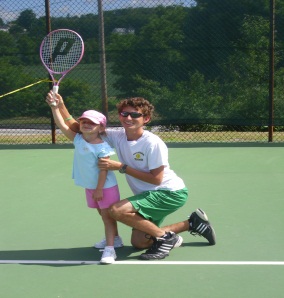 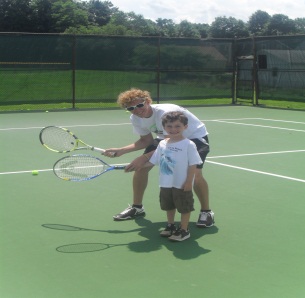 `The MatchPoint Pip Squeak Practice is open to 3 to 6 year olds and geared towards the player with limited playing experience.  This will be done with drills and games in a fun learning based environment.SATURDAY 12:30 PM-1:15 PM11/03/18 – 11/10/18 – 11/17/18 – 11/24/18 – 12/01/18 – 12/08/18 – 12/15/18 – 12/22/18***************************************************************************************NAME________________________________________________________________________________________ADDRESS_____________________________________________________________________________________PHONE_______________________________________________________________________________________EMAIL_______________________________________________________________________________________SATURDAY________________________________________COST   $175.00 MEMBER      $200.00 NON MEMBERChecks payable to MatchpointCheck#________ Credit __________________________________________  EXP _________  CASH ______
If a class is missed, it can only be made up within the current 8 week clinic………..NO EXCEPTIONS